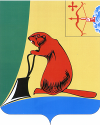 О внесении изменений в постановление администрации района от 03.04.2012 №165 аВ соответствии с Законом Российской Федерации от 10.07.1992                   № 3266-1 «Об образовании», в целях реализации прав граждан Тужинского муниципального района на доступность и бесплатность начального общего, основного общего, среднего (полного) общего образования администрация Тужинского муниципального района ПОСТАНОВЛЯЕТ:1. Утвердить в новой редакции приложение к постановлению администрации Тужинского муниципального района от 03.04.2012 №165                                                                                                                                                                                                                                                                                                                                                                                                                                                                                                                                                                                                                                                                                                                                                                                                                                                                                                                              «О приёме учащихся в 1–й класс общеобразовательных учреждений  Тужинского муниципального района», утверждённое пунктом 1 указанного постановления. Прилагается.2. Настоящее постановление вступает в силу с момента официального опубликования в Бюллетене муниципальных нормативных правовых актов органов местного самоуправления Тужинского муниципального района Кировской области.И.о. главы администрации Тужинского муниципальногорайона                                               Н.А. БушмановЗакрепление территории за образовательными учреждениями, функционирующими в Тужинском муниципальном районе Кировской области____________АДМИНИСТРАЦИЯ ТУЖИНСКОГО МУНИЦИПАЛЬНОГО РАЙОНАКИРОВСКОЙ ОБЛАСТИПОСТАНОВЛЕНИЕАДМИНИСТРАЦИЯ ТУЖИНСКОГО МУНИЦИПАЛЬНОГО РАЙОНАКИРОВСКОЙ ОБЛАСТИПОСТАНОВЛЕНИЕАДМИНИСТРАЦИЯ ТУЖИНСКОГО МУНИЦИПАЛЬНОГО РАЙОНАКИРОВСКОЙ ОБЛАСТИПОСТАНОВЛЕНИЕАДМИНИСТРАЦИЯ ТУЖИНСКОГО МУНИЦИПАЛЬНОГО РАЙОНАКИРОВСКОЙ ОБЛАСТИПОСТАНОВЛЕНИЕ24.01.2013№22пгт Тужапгт Тужапгт Тужапгт Тужа       УТВЕРЖДЕНО постановлением  администрации Тужинского муниципального районаот________________ № ___________                № п/пНаименование учрежденияНаименование населенных пунктов, закрепленных за образовательными учреждениями1.Муниципальное казенное общеобразовательное учреждение основная общеобразовательная школа д. Греково Тужинского района Кировской областид. Евсино, д. Греково, д. Отюгово, д. Солонухино2.Муниципальное казенное общеобразовательное учреждение средняя общеобразовательная школа село Ныр Тужинского района Кировской областис. Ныр, д. Пачи-Югунур, д. Васькино,д. Малиничи, д. Масленская,с. Михайловское, с. Шешурга3.Муниципальное казенное общеобразовательное учреждение основная общеобразовательная школа с. Пачи Тужинского района Кировской областид. Вынур, д. Кидалсоло, с. Пачи, д. Большие Пачи, д. Полушнур, д. Устье4.Муниципальное казенное общеобразовательное учреждение основная общеобразовательная школа д. Пиштенур Тужинского района Кировской областид. Пиштенур5.Муниципальное казенное общеобразовательное учреждение средняя общеобразовательная школа с углубленным изучением отдельных предметов пгт Тужа Кировской областипос. Тужа, д. Азансола, д. Безденежье,д. Идомор, с. Караванное,                      д. Коврижата, д. Копылы, д. Кошканур, д. Кугалки, д. Лукоянка, д. Машкино, д. Покста, д. Паново, д. Ситки, д. Чугуны»